На основании постановления правительства от 10.06.2020 г. № 842 «Об особенностях проведения ГИА по образовательным программам основного общего образования и среднего общего образования, и вступительных испытаний при приеме на обучение по программам бакалавриата и специалитета в 2020 г.ПРИКАЗЫВАЮ:Признать в 2020 г. результаты промежуточной аттестации результатами ГИА по образовательным программам среднего общего образования в 11-ом классе.Установить, что дополнительными требованиями к признанию результатов промежуточной аттестации результатами выпускников 11-го класса освоивших образовательные программы среднего общего образования, являются:наличие на промежуточной аттестации итоговых отметок не ниже «удовлетворительно» по всем учебным предметам учебного плана;результат «зачет» за итоговое сочинение по русскому языку.Разместить данный приказ на официальном сайте МКОУ «Гутатлинская СОШ».Контроль за исполнением данного приказа оставляю за собой.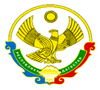 Республика Дагестан                                                                                                                                                     Министерство образования и науки РДМуниципальное казенное общеобразовательное учреждение                                                                                                    «Гутатлинская средняя общеобразовательная школа» АМР «Цунтинский район»368413, РД,  Цунтинский район с. Гутатли. ИНН 0538002397. ОГРН 1020501710569. КПП 053801001Адрес сайта: gutat.dagestanschool.ru Email: gutatlishosh41@mail.ru. Моб. тел. 89674010967                     «15» июня 2020 года.                                                                     №17/35-05  Республика Дагестан                                                                                                                                                     Министерство образования и науки РДМуниципальное казенное общеобразовательное учреждение                                                                                                    «Гутатлинская средняя общеобразовательная школа» АМР «Цунтинский район»368413, РД,  Цунтинский район с. Гутатли. ИНН 0538002397. ОГРН 1020501710569. КПП 053801001Адрес сайта: gutat.dagestanschool.ru Email: gutatlishosh41@mail.ru. Моб. тел. 89674010967                     «15» июня 2020 года.                                                                     №17/35-05  Республика Дагестан                                                                                                                                                     Министерство образования и науки РДМуниципальное казенное общеобразовательное учреждение                                                                                                    «Гутатлинская средняя общеобразовательная школа» АМР «Цунтинский район»368413, РД,  Цунтинский район с. Гутатли. ИНН 0538002397. ОГРН 1020501710569. КПП 053801001Адрес сайта: gutat.dagestanschool.ru Email: gutatlishosh41@mail.ru. Моб. тел. 89674010967                     «15» июня 2020 года.                                                                     №17/35-05  ПРИКАЗПРИКАЗПРИКАЗО признании в 2019-2020 уч. г.
результатов промежуточной аттестации результатами ГИА 2020 г. в 11-ом классеО признании в 2019-2020 уч. г.
результатов промежуточной аттестации результатами ГИА 2020 г. в 11-ом классеО признании в 2019-2020 уч. г.
результатов промежуточной аттестации результатами ГИА 2020 г. в 11-ом классеДиректора школы_______________М.Д. Тинагаджиев